Livingston Industrial Park Certified Site Exhibits List	           Exhibits	  		Titles  	 	Livingston Industrial Park FEMA Flood Plain Survey Map 	Livingston Industrial Park FEMA Flood Plain Mitigation Plan Letter 	Livingston Industrial Park Title Abstract 	Livingston Industrial Park Zoning Regulations 	Livingston Industrial Park Noise Level Regulations 	Livingston Industrial Park Tax Assessment Letter 	Livingston Industrial Park Property Deed Report 	Livingston Industrial Park Property Boundary Survey 	Livingston Industrial Park Property Boundary Aerial Survey 	Livingston Industrial Park Property Rights of Way Survey 	Livingston Industrial Park Wetlands Encumbrances 	Livingston Industrial Park Restrictive Covenants 	Livingston Industrial Park Potable Water Infrastructure Map & Letter 	Livingston Industrial Park Wastewater Infrastructure Map & Letter 	Livingston Industrial Park Electrical Distribution Infrastructure Map 	Livingston Industrial Park Electrical Transmission Infrastructure Map 	Livingston Industrial Park Natural Gas Infrastructure Map 	Livingston Industrial Park Local Product Pipeline Crossings Map	Livingston Industrial Park Telecommunications Infrastructure Map 	Livingston Industrial Park Roadway Transportation Infrastructure Map 	Livingston Industrial Park Roadway Transportation Infrastructure Wide Map 	Livingston Industrial Park Railroad Infrastructure Upgrade Letter & Map 	Livingston Industrial Park U.S. Geological Survey Quad Map 	Livingston Industrial Park Soils Conservation Service Map 	Livingston Industrial Park Soils Map Report 	Livingston Industrial Park National Wetlands Inventory MapLivingston Industrial Park FEMA 100 year Flood Plain MapLivingston Industrial Park Preliminary Geotechnical Engineering ReportLivingston Industrial Park Color Aerial Photo MapLivingston Industrial Park All Utilities Infrastructure Site Map 	Livingston Industrial Park Phase I Environmental Site Assessment 	Livingston Industrial Park LA Dept. of Wildlife & Fisheries LetterLivingston Industrial Park Wetlands Delineation Report & Transmittal LetterLivingston Industrial Park Jurisdictional Determinations 	Livingston Industrial Park LA SHPO Letter of Site Recommendation 	Livingston Industrial Park Phase I Cultural Resources Assessment Report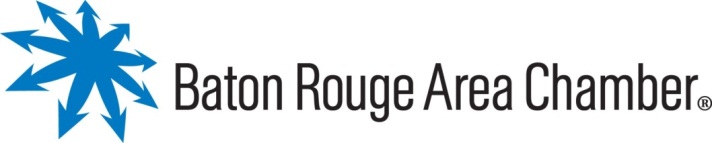 